REPUBLIKA E SHQIPERISEKOMISIONI QENDROR I ZGJEDHJEVEV E N D I MPËR SHQYRTIMIN E KËRKESËS ANKIMORE NR. 7, TË PARTISË SOCIALISTE TË SHQIPËRISË ME OBJEKT KUNDËRSHTIMI I  VENDIMIT NR.03., DATË 05.05.2015 TË KZAZ NR.74, BASHKIA PËRMETKomisioni  Qendror  i  Zgjedhjeve  në  mbledhjen e datës 14.05.2015, me  pjesëmarrjen e:Lefterije LUZI-			KryetareDenar 	BIBA-				Zv/KryetarEdlira 	JORGAQI-			AnëtareGëzim 	VELESHNJA-			AnëtarHysen	OSMANAJ-			Anëtar Klement ZGURI-			Anëtar                           Vera	SHTJEFNI-			Anëtareshqyrtoi çështjen me:OBJEKT:	Kundërshtimi i Vendimit nr.03, datë 05.05.2015 të KZAZ nr.74, Qarku Gjirokastër.KËRKUES: 	KËRKUES:				Partia Socialiste e Shqipërisë. PALË TË INTERESUARA:		Partia Social Demokrate (PSD)					Partia Demokratike e Shqipërisë (PD)					Partia Lëvizja Socialiste për Integrim (LSI)BAZA LIGJORE: 	Nenet 68, pika 2; 72; 73; 124, 143, pika 1, gërma “c” të  ligjit Nr. 10019, datë 29.12.2008 “Kodi Zgjedhor i Republikës së Shqipërisë”, i ndryshuar dhe Vendimet nr.88, datë 07.04.2015 e nr.144, datë 14.04.2015 të Komisionit Qendror të Zgjedhjeve.Komisioni Qendror i Zgjedhjeve pasi shqyrtoi dokumentacionin e paraqitur si dhe dëgjoi diskutimet e përfaqësuesve të partive politike, V Ë R E N:Me shkresën nr. 4261, datë 08.05.2015, Partia Socialiste e Shqipërisë ka depozituar pranë KQZ-së kërkesën ankimore nr.07, me objekt “Kundërshtim i vendimit të KZAZ-së nr. 74 “Për regjistrimin e kandidatit për Kryetar Bashkie Përmet, Qarku Gjirokastër, z. Gëzim Ibrahimi”  I.Në mbledhjen e datës 14.05.2015, KQZ në mbështetje të nenit 135, pika 3 verifikon legjitimitetin e palëve dhe konstaton se PS është parti parlamentare, e regjistruar në KQZ si pjesëmarrëse në zgjedhjet vendore 2015 dhe me kandidatë ndër të tjera edhe në qarkun Gjirokastër ndaj edhe vlerësohet se ka interes për çështjen e rrjedhimisht legjitimohet t’i drejtohet KQZ me këtë ankim, i cili është në juridiksionin e KQZ për t’u vendosur. Ankimi është depozituar brenda afatit 3 ditor nga marrja e vendimit që kundërshtohet. Duke qenë se rezultojnë të respektuar të gjithë elementët e formës e përmbajtjes së ankimit, KQZ me vendim të ndërmjetëm vendosi kalimin e kërkesës për shqyrtim.II.KQZ, përpara nisjes së hetimit administrativ, mori në shqyrtim kërkesat e, Partisë Socialdemokrate dhe Partisë Demokratike, për të marrë pjesë në shqyrtimin administrativ të ankimit, si palë të interesuara, dhe pasi i çmoi këto kërkesa në përputhje me kërkesat e nenit 133, pika 1, 2 dhe 3, të ligjit Nr. 10019 datë 29.12.2008, “Kodi Zgjedhor i Republikës së Shqipërisë”, vendosi pranimin e subjekteve zgjedhore, PD me përfaqësues Njiazi Kosovrasti dhe PSD me përfaqësuese Mariela Ndini.III.Sipas dokumentacionit që ndodhet në dosje, rezulton se në KZAZ nr.74, Qarku Gjirokastër, është paraqitur dokumentacioni i kandidimit për Kryetar Bashkie të z.Gëzim Fadil Ibrahimi, propozuar nga Partia Social Demokrate (këtu e në vijim PSD). Në dokumentacionin e paraqitur pranë Komisionit Zonal të Administrimit të Zgjedhjeve (këtu e në vijim KZAZ) bën pjesë Modeli 02K (Kërkesë e PSD për regjistrimin e kandidatit për Kryetar Bashkie), Model 05K (Deklaratë e kandidatit për Kryetar Bashkia Përmet), vërtetim nga Këshilli i Komunës Petran për zotërimin e një mandati për këshilltar të kësaj komune, çertifikatë personale dhe fotokopje të kartës së identitetit të kandidatit.IV.Në bazë të dokumentacionit të listuar më lart, KZAZ nr.74 ka marrë Vendimin nr.03, datë 05.05.2015 “Për regjistrimin e z.Gëzim Ibrahimi si kandidat për kryetar bashkie, propozuar nga PSD”.V.Partia Socialiste e Shqipërisë (këtu e në vijim PS) i është drejtuar Komisionit Qendror të Zgjedhjeve (këtu e në vijim KQZ) me një kërkesë ankimore ku kundërshton Vendimin nr.03, datë 05.05.2015 të KZAZ nr.74, si të marrë në jo në zbatim të Nene 68, pika 2; 72; 73 të  ligjit Nr.10019, datë 29.12.2008 “Kodi Zgjedhor i Republikës së Shqipërisë”, i ndryshuar dhe Vendimet nr.88, datë 07.04.2015 e nr.144, datë 14.04.2015 të Komisionit Qendror të Zgjedhjeve, sipas të cilëve “në rast se partia politike nuk zotëron mandat ... si kryetar bashkie në rast se kandidati kandidon për kryetar bashkie, ... sipas nenit 68/2 te Kodit Zgjedhor, i ndryshuar, paraqet edhe listën e zgjedhësve që mbështesin kandidatin e propozuar nga partia politike”, gjë që në rastin në fjalë nuk ka ndodhur.VI.PS është parti parlamentare, e regjistruar në KQZ si pjesëmarrëse në zgjedhjet vendore 2015 dhe me kandidatë ndër të tjera edhe në qarkun Gjirokastër ndaj edhe vlerësohet se ka interes për çështjen e rrjedhimisht legjitimohet t’i drejtohet KQZ me këtë ankim, i cili është në juridiksionin e KQZ për t’u vendosur. Ankimi është depozituar brenda afatit 3 ditor nga marrja e vendimit që kundërshtohet. Duke qenë se rezultojnë të respektuar të gjithë elementët e formës e përmbajtjes së ankimit, KQZ me vendim të ndërmjetëm vendosi kalimin e kërkesës për shqyrtim.Përpara nisjes së hetimit administrativ në KQZ, paraqitën kërkesë dhe u pranuan për të marrë pjesë në pozitën e palës së interesuar edhe përfaqsuesit e PSD, PD dhe LSI pranë KQZ. VII.Nga dokumentacioni rezulton se z.Gëzim Fadil Ibrahimi është propozuar nga PSD si kandidat për Kryetar i Bashkisë Përmet. Subjekti propozues, PSD, është regjistruar pranë KQZ si subjekt pjesmarrës në zgjedhjet vendore 2015 dhe konkurron i vetem, jashtë ndonjë koalicioni. Në kontekstin e rastit në shqyrtim, ky subjekt politik bie nën rregullimin e parashikuar nga neni 68 pika 2 të Kodit Zgjedhor, sipas të cilit “Kandidatët për organet e njësisë së qeverisjes vendore, të paraqitur nga partitë politike, të cilat nuk zotërojnë asnjë mandat në Kuvend ose në organet e njësisë përkatëse të qeverisjes vendore, duhet të mbështeten nga jo më pak se 1 për qind e zgjedhësve të asaj njësie, por, në çdo rast, jo më shumë se 3 000 dhe jo më pak se 50 zgjedhës”.KQZ, sjell në vëmendje se, me Ligjin nr. 31/2015, “Për disa ndryshime dhe shtesa në ligjin nr. 10019, datë 29.12.2008 “Kodi zgjedhor i Republikës së Shqipërisë”, të ndryshuar, sipas nenit 18 të tij, “Në të gjithë tekstin e ligjit, fjalët “komunë”, “kryetar komune”, “këshill  komune”, hiqen”. Në respekt të këtyre ndryshimeve të prezantuara nga legjislatori, KQZ morri edhe Vendimet Nr.88, datë 07.04.2015 “Për miratimin e modeleve të kandidimit, që do të përdoren në zgjedhjet për organet e qeverisjes vendore të datës 21 qershor 2015” dhe Nr.144, datë 14.04.2015 “Për miratimin e Aneksit të Manualit të KZAZ, pjesa I, për zgjedhjet për organet e qeverisjes vendore të datës 21 qershor 2015”.Në Aneks-Manual, Kreu IV “Kandidimi, dokumentacioni, paraqitja, verifikimi, regjistrimi”, në pikën “v”, KQZ ka detajuar parashikimet e nenit 68, pika 2 si vijon: “në rast se partia politike nuk zotëron mandat ... si kryetar bashkie në rast se kandidati kandidon për kryetar bashkie, ... sipas nenit 68/2 te Kodit Zgjedhor, i ndryshuar, ajo paraqet edhe listën e zgjedhësve që mbështesin kandidatin e propozuar nga partia politike, Model -08K...”.Rezulton se, Vendimi nr.03, datë 05.05.2015 “Për regjistrimin e z.G.Ibrahimi si kandidat për kryetar bashkie, propozuar nga PSD” i KZAZ nr.74, Qarku Gjirokastër, është marrë në kundërshtim flagrant të kërkesave të parashikuara nga neni 68, pika 2 i Kodit Zgjedhor dhe vendimet e sipërcituara të KQZ, pasi në momentin e vendimmarrjes, në KZAZ përkatëse nuk ishte dorëzuar lista e zgjedhësve që mbështesin kandidatin e propozuar nga partia politike. Në kuptim të ligjit, dorëzimi dhe marrja në dorëzim me procesverbal nga KZAZ i kësaj liste, është një element sine qua non i vlefshmërisë së vendimit të regjistrimit të një kandidati për kryetar bashkie i cili mbështetet nga një parti politike, kur kjo e fundit nuk zotëron asnjë mandat në Kuvend ose në organet e njësisë përkatëse të qeverisjes vendore.Në këtë kuptim, duke iu referuar edhe nenit 116 të Kodit të Procedurave Administrative, Vendimi nr.03, datë 05.05.2015 “Për regjistrimin e z.Gëzim Ibrahimi si kandidat për kryetar bashkie, propozuar nga PSD” i KZAZ nr.74, Qarku Gjirokastër, vuan paligjshmërinë e tij, pasi është nxjerrë në kundërshtim të hapur me procedurën e parashikuar nga Kodi Zgjedhor (si lex specialis i fushës).Sipas përfaqsuesit të PSD në seancën e hetimit administrativ që zhvilloi KQZ më datë 14.05.2015,  “në dokumentacionin mbështetës kandidati i propozuar nga PSD, ndër të tjera ka paraqitur vërtetim nga Komuna Petran se zotëron mandat si këshilltar në këshillin e kësaj komune” si dhe “listën e nënshkrimeve të zgjedhësve që e mbështesin propozimin e tij nga PSD”. Përfaqsuesi i PSD ka sjellë edhe një vërtetim të datës 13.05.2015 të nënshkruar nga sekretari i KZAZ nr.74, z.Viron Bidika, me vulën e KZAZ Nr.74, sipas të cilit ”Gëzim Ibrahimi ka paraqitur listat e mbështetësve për zgjedhje pranë KZAZ Përmet në datën 06.05.2015...”.Nga ana tjetër, KQZ nuk mund të mos vërejë se dokumentacioni i regjistrimit të kandidatit Gëzim F. Ibrahimi është dorëzuar e pranuar me procesverbal në KZAZ nr.74 në datën 30.04.2015. KZAZ në fjalë, megjithëse mungonte lista me nënshkrimet e 1% të zgjedhësve të zonës zgjedhore, të cilët mbështesin kandidatin (në Procesverbalin e pranimit të dokumentacionit, i firmosur nga Kryetari dhe Zv/Kryetari i KZAZ, janë shënuar me “po” kutitë e posaçme pranë dokumenteve përkatëse të dorëzuara, praktikisht rreshti 1, 3 dhe 4, si dhe janë vizuar kutitë e tjera për të bërë të pamundur mbushjen e tyre më pas), nuk ka vepruar sikundër detyron neni 73, pika 1 e Kodit Zgjedhor, i cili parashikon se “…, KZAZ-ja verifikon rregullsinë e dokumentacionit të kandidimit dhe nëse vëren parregullsi apo mospërmbushje të kërkesave të këtij Kodi, ia kthen ato subjekteve zgjedhore për korrigjim jo më vonë se 45 ditë përpara datës së zgjedhjeve.”Në fakt, siç edhe rezultoi gjatë hetimit administrativ të zhvilluar nga KQZ, lista me nënshkrimet e zgjedhësve të zonës zgjedhore që mbështesin kandidatin Gëzim F. Ibrahimi, të propozuar nga PSD është dorëzuar zyrtarisht në KQZ nr.74 në datën 06.05.2015.Bazuar në gjithë sa më sipër, KQZ gjykon se Vendimi nr.03, datë 05.05.2015 i KZAZ nr.74, Qarku Gjirokastër është absolutisht i pavlefshëm, ndaj,PËR KËTO ARSYE:Komisioni Qendror i Zgjedhjeve, bazuar në nenin 68, pika 2; 72; 73; 124, 143, pika 1, gërma “c” të  ligjit Nr. 10019, datë 29.12.2008 “Kodi Zgjedhor i Republikës së Shqipërisë”, i ndryshuar dhe Vendimet nr.88, datë 07.04.2015 e nr.144, datë 14.04.2015 të Komisionit Qendror të ZgjedhjeveV E N D O S I:Konstatimin e pavlefshërisë absolute të Vendimit nr.03, datë 05.05.2015 të KZAZ nr.74, Qarku Gjirokastër.Kthimin e akteve për korrigjim në KZAZ nr.74, Qarku Gjirokastër, e cila duhet të marrë vendim për miratimin e dokumentacionit përfundimtar brenda 48 orëve.Kundër këtij vendimi mund të bëhet ankim në Kolegjin Zgjedhor pranë Gjykatës së ApelitTiranë, brenda 5 ditëve nga shpallja e tij.Lefterije	LUZI-				KryetareDenar 	BIBA-			Zv/KryetarEdlira 	JORGAQI			AnëtareGëzim 	VELESHJNA-		AnëtarHysen	OSMANAJ-			AnëtarKlement	ZGURI-			Anëtar	Vera		SHTJEFNI-			Anëtare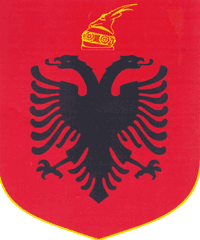 